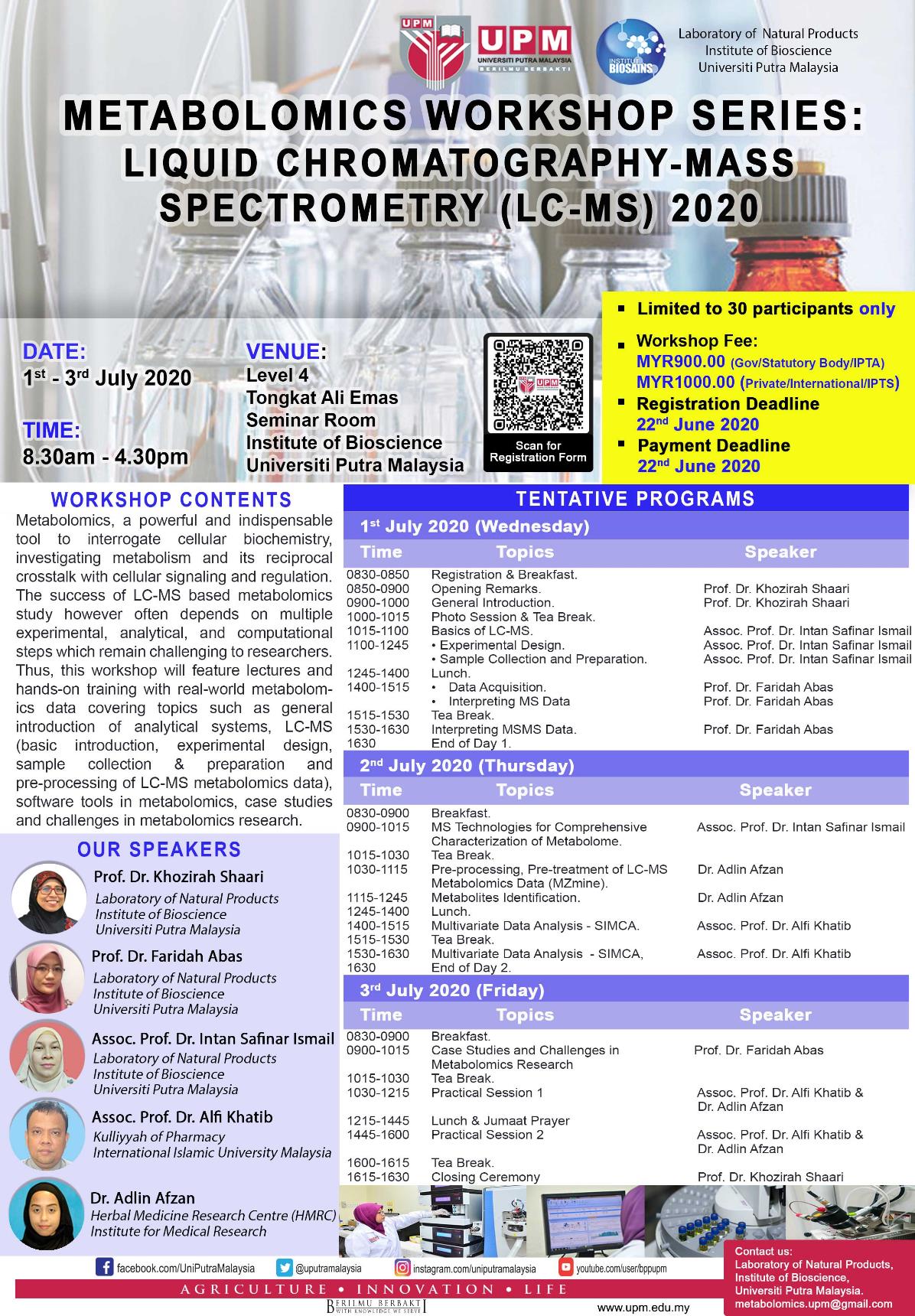 Registration form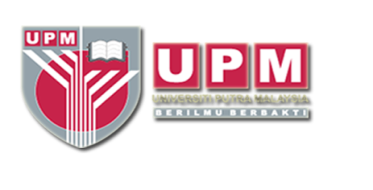 PARTICIPANT DETAILS:(Please type or write your particulars in BLOCK letters and tick ‘√’ as appropriate)Signature: _______________________                                           	  Date: ________________________________Please submit the completed registration form and the proof of payment to:Metabolomics Workshop Series: Liquid Chromatography-Mass Spectrometry 2020Laboratory of Natural Products, Institute of Bioscience, Universiti Putra Malaysia,43400 UPM Serdang, Selangor, Malaysia.E-mail: metabolomics.upm@gmail.comNAME AND TITLE:ORGANIZATION:POSITION:MAILING ADDRESS:MAILING ADDRESS:CONTACT NUMBER :OFFICEMOBILEFAXE-MAIL:VEGETARIAN:YESYESNONONOREGISTRATION FEE:        MYR900.00 (Gov/Statutory Body/IPTA)
        MYR1000.00 (Private/International/IPTS) Modes of Payment:Notes:No refund for cancellation.Please email (metabolomics.upm@gmail.com) the completed registration form together with the undertaking letter (cheque/LO) or payment proof (EFT) before 22nd June 2020.        MYR900.00 (Gov/Statutory Body/IPTA)
        MYR1000.00 (Private/International/IPTS) Modes of Payment:Notes:No refund for cancellation.Please email (metabolomics.upm@gmail.com) the completed registration form together with the undertaking letter (cheque/LO) or payment proof (EFT) before 22nd June 2020.        MYR900.00 (Gov/Statutory Body/IPTA)
        MYR1000.00 (Private/International/IPTS) Modes of Payment:Notes:No refund for cancellation.Please email (metabolomics.upm@gmail.com) the completed registration form together with the undertaking letter (cheque/LO) or payment proof (EFT) before 22nd June 2020.        MYR900.00 (Gov/Statutory Body/IPTA)
        MYR1000.00 (Private/International/IPTS) Modes of Payment:Notes:No refund for cancellation.Please email (metabolomics.upm@gmail.com) the completed registration form together with the undertaking letter (cheque/LO) or payment proof (EFT) before 22nd June 2020.        MYR900.00 (Gov/Statutory Body/IPTA)
        MYR1000.00 (Private/International/IPTS) Modes of Payment:Notes:No refund for cancellation.Please email (metabolomics.upm@gmail.com) the completed registration form together with the undertaking letter (cheque/LO) or payment proof (EFT) before 22nd June 2020.        MYR900.00 (Gov/Statutory Body/IPTA)
        MYR1000.00 (Private/International/IPTS) Modes of Payment:Notes:No refund for cancellation.Please email (metabolomics.upm@gmail.com) the completed registration form together with the undertaking letter (cheque/LO) or payment proof (EFT) before 22nd June 2020.        MYR900.00 (Gov/Statutory Body/IPTA)
        MYR1000.00 (Private/International/IPTS) Modes of Payment:Notes:No refund for cancellation.Please email (metabolomics.upm@gmail.com) the completed registration form together with the undertaking letter (cheque/LO) or payment proof (EFT) before 22nd June 2020.        MYR900.00 (Gov/Statutory Body/IPTA)
        MYR1000.00 (Private/International/IPTS) Modes of Payment:Notes:No refund for cancellation.Please email (metabolomics.upm@gmail.com) the completed registration form together with the undertaking letter (cheque/LO) or payment proof (EFT) before 22nd June 2020.        MYR900.00 (Gov/Statutory Body/IPTA)
        MYR1000.00 (Private/International/IPTS) Modes of Payment:Notes:No refund for cancellation.Please email (metabolomics.upm@gmail.com) the completed registration form together with the undertaking letter (cheque/LO) or payment proof (EFT) before 22nd June 2020.        MYR900.00 (Gov/Statutory Body/IPTA)
        MYR1000.00 (Private/International/IPTS) Modes of Payment:Notes:No refund for cancellation.Please email (metabolomics.upm@gmail.com) the completed registration form together with the undertaking letter (cheque/LO) or payment proof (EFT) before 22nd June 2020.Deadline for Registration:22nd June 2020 or immediately after 30 seats were booked.(which comes first)22nd June 2020 or immediately after 30 seats were booked.(which comes first)22nd June 2020 or immediately after 30 seats were booked.(which comes first)22nd June 2020 or immediately after 30 seats were booked.(which comes first)22nd June 2020 or immediately after 30 seats were booked.(which comes first)22nd June 2020 or immediately after 30 seats were booked.(which comes first)22nd June 2020 or immediately after 30 seats were booked.(which comes first)22nd June 2020 or immediately after 30 seats were booked.(which comes first)22nd June 2020 or immediately after 30 seats were booked.(which comes first)22nd June 2020 or immediately after 30 seats were booked.(which comes first)Deadline for Payment:22nd June 2020.22nd June 2020.22nd June 2020.22nd June 2020.22nd June 2020.22nd June 2020.22nd June 2020.22nd June 2020.22nd June 2020.22nd June 2020.